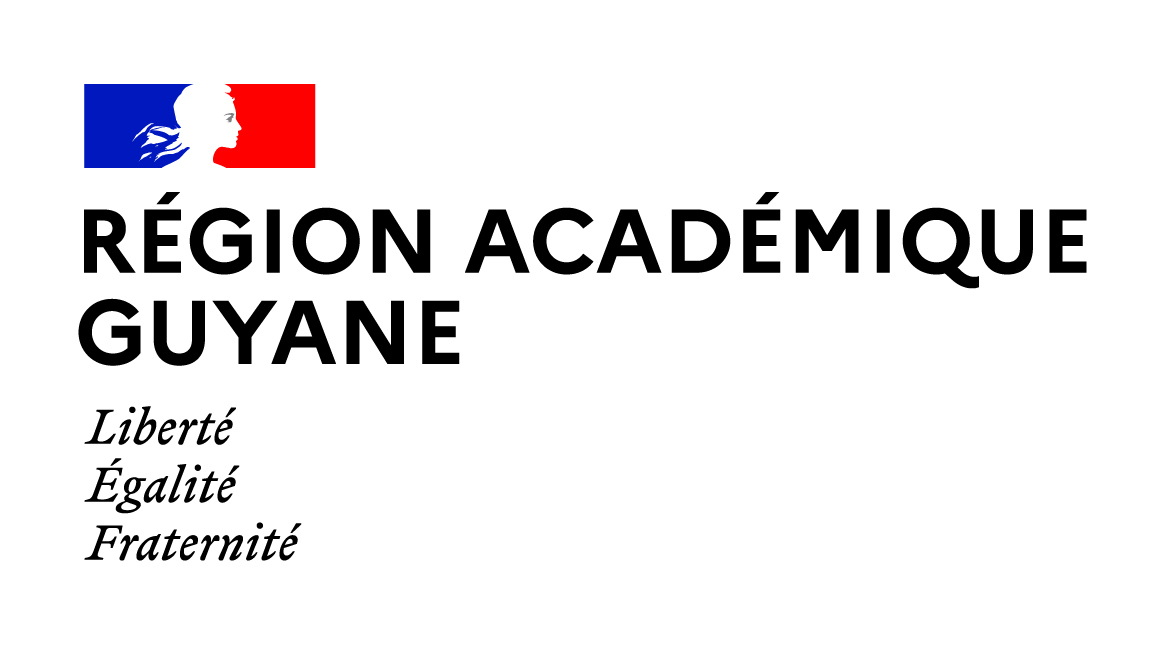 PROCÉDURE D’AFFECTATION APRÈS :LA SECONDE PROFESSIONNELLELA PREMIÈRE ANNÉE DE CAP              Rentrée scolaire : septembre 2024Votre enfant est scolarisé (e) dans un lycée public ou privé de l’Académie et vous demandez son affectation dans une autre académie.AFFECTATION EN :PREMIERE PROFESSIONNELLEDEUXIEME ANNEE DE CAPVous devez :Prévenir au plus tôt le chef d’établissement dans lequel est scolarisé (e) votre enfant, et Vous rapprocher de l’Inspection Académique du département demandé.